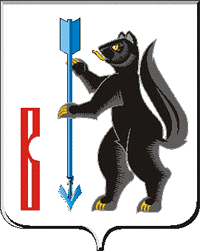 АДМИНИСТРАЦИЯГОРОДСКОГО ОКРУГА ВЕРХОТУРСКИЙП О С Т А Н О В Л Е Н И Еот 18.01.2013г. № 13г. ВерхотурьеОб утверждении плана совместных мероприятийАдминистрации городского округа Верхотурский иВерхотурской  районной территориальной избирательной комиссиив период подготовки и проведения дополнительных выборов депутата Законодательного Собрания Свердловской области 31 марта 2013 года В соответствии с подпунктом «б» пункта 10 статьи 24 Федерального закона от 12 июня 2002 года № 67-ФЗ «Об основных гарантиях избирательных прав и права на участие в референдуме граждан Российской Федерации», пунктом 2 статьи 25, подпунктом 2 пункта 1 статьи 26 Избирательного Кодекса Свердловской области, руководствуясь статьей 26 Устава городского округа Верхотурский,ПОСТАНОВЛЯЮ:1.Утвердить Совместный план мероприятий Администрации городского округа Верхотурский и Верхотурской  районной территориальной избирательной комиссии в период подготовки и проведения дополнительных выборов депутата Законодательного Собрания Свердловской области 31 марта 2013 года (прилагается).2.Опубликовать настоящее постановление в газете «Верхотурская неделя» и разместить на официальном сайте городского округа Верхотурский.3.Контроль исполнения настоящего постановления оставляю за собой.И.о. главы Администрациигородского округа Верхотурский					    В.Ф. Фахрисламов УТВЕРЖДЕНпостановлением Администрациигородского округа Верхотурскийот 18.01.2013г. № 13 «Об утверждении плана совместных мероприятийВерхотурской  районной территориальной избирательной комиссиии Администрации городского округа Верхотурскийв период подготовки и проведения дополнительных выборовдепутата Законодательного СобранияСвердловской области 31 марта 2013 года»Совместный план мероприятийАдминистрации городского округа Верхотурский иВерхотурской  районной территориальной избирательной комиссиив период подготовки и проведения дополнительных выборов депутата Законодательного Собрания Свердловской области 31 марта 2013 года№п\пМероприятияСрок исполненияОтветственные за исполнение12341.Вопросы для обсуждения на аппаратных совещанияпри главе Администрации городского округа Вопросы для обсуждения на аппаратных совещанияпри главе Администрации городского округа Вопросы для обсуждения на аппаратных совещанияпри главе Администрации городского округа 1.1.О задачах органов местного самоуправления по  выполнению требований ФЗ «Об основных  гарантиях избирательных прав и права на участие в референдуме граждан РФ» и Избирательного кодекса Свердловской области в период подготовки и проведения выборов 31 марта 2013 годаянварь- март.ПредседательВерхотурской ТИК1.2.О взаимодействии органов местного самоуправления, средств массовой информации и Верхотурской районной ТИК по информированию избирателей по подготовке и проведению выборов  31 марта 2013г.январь- мартПредседательВерхотурской  ТИК, глава Администрации 1.3.Об организации торгового и культурного  обслуживания населения в день голосования на дополнительных выборах депутата Законодательного Собрания Свердловской области март.глава Администрации 1.4.О ходе выполнения совместного плана мероприятий по подготовке и проведению выборов  31 марта 2013 годавесь периодПредседатель Верхотурской  ТИК1.5.Об обеспечении безопасности работы избирательных комиссий в день голосованияянварь- мартглава Администрации, начальник полиции1.6.О работе служб обеспечения жизнедеятельности населения (энергоснабжения, ЖКХ, транспорта и связи) в период подготовки и проведения выборов депутатов 31 марта 2013 годавесь периодглава Администрации 1.7.Об итогах голосования на территории городского округа Верхотурский  по дополнительным выборам депутата Законодательного Собрания Свердловской области март .Председатель Верхотурской ТИК2.Организационные мероприятия по подготовке и проведению выборов Организационные мероприятия по подготовке и проведению выборов Организационные мероприятия по подготовке и проведению выборов 2.1.Организация комиссии по содействию избирательной кампании по   дополнительным выборам депутата Законодательного Собрания Свердловской области  Январь 2013 годаглава Администрации,председатель Верхотурской районной ТИК2.2.Реализация Программы информационно-разъяснительной деятельности на период подготовки и проведения  дополнительных выборов депутата Законодательного Собрания Свердловской области весь периодВерхотурская ТИК2.3.Проведение заседаний рабочей группы по организации и осуществлению регистрации (учета) избирателей, участников референдума на территории городского округа Верхотурский с момента объявления выборов - 1 раз в месяцчлены рабочей группы2.4.Организация «горячей линии» по вопросам, связанным с подготовкой и проведением дополнительных выборов депутата Законодательного Собрания Свердловской области   мартглава Администрации, Верхотурская  ТИК2.5.Предоставление помещения  зала заседаний Администрации для проведения обучающих семинаров с руководящим составом участковых избирательных комиссий в период подготовки и проведения выборовпо особому плану глава Администрации 2.6.Проведение встреч со специалистами Управления  образования, Управления культуры и молодежной политики, районного Совета ветеранов по вопросам организации работы по правовому просвещению населения в период подготовки и проведения дополнительных выборов депутата Законодательного Собрания Свердловской области январь-март 2013 годаВерхотурская  ТИК2.7.Анализ социально-политической ситуации на  территории городского округа Верхотурский и прогноза участия граждан на дополнительных выборах депутата Законодательного Собрания Свердловской области  январь – март      2013 годаВерхотурская ТИК2.8.Подготовка и направление главе Администрации  городского округа Верхотурский предложений по определению Перечня помещений для проведения встреч представителей избирательных объединений, кандидатов, уполномоченных представителей с избирателями, согласование времени выделения этих помещений их собственниками до 15.01.2013г.Верхотурская  ТИК2.9.Подготовка и направление главе Администрации  городского округа Верхотурский предложений по образованию избирательных участков, выделению помещений для работы избирательных комиссий и помещений для голосованиядекабрь.Верхотурская  ТИК2.10.Подготовка и направление главе Администрации  городского округа Верхотурский предложений по выделению специальных мест для размещения агитационных и информационных материалов на территории каждого избирательного участкане позднее 30.01.2013г.Верхотурская  ТИК2.11.Обмен информацией о проводимой работе, возникающих проблемах, проведение совместных совещаний, рабочих встреч, тематических семинаров по обсуждению конкретных форм и методов работы по соблюдению требований закона, обеспечению избирательных прав граждан, общественного порядка при проведении выбороввесь периодотдел полиции № 33, глава Администрации,  Верхотурская ТИК2.12.Подготовка совместного постановления главы администрации ГО Верхотурский и председателя ТИК «Об организации работы Администрации городского округа Верхотурский накануне и в день голосования на дополнительных выборах депутата Законодательного Собрания Свердловской области март 2013г.глава Администрации, Верхотурская  ТИК2.13.Приемка помещений для голосования избирательных участков совместно с представителями МЧС, полиции, Администрации городского округа Верхотурский 29.03.2013г.МЧС, отдел полиции № 33, Администрация, Верхотурская  ТИК2.14.Организация информирования населения о ходе  подготовки и проведения дополнительных выборов депутата Законодательного Собрания Свердловской области в соответствии с Программой информационно-разъяснительной деятельностивесь периодВерхотурская  ТИК2.15.Реализация мероприятий Программы правового  просвещения избирателей и организаторов выборов  Верхотурской районной ТИК весь периодВерхотурская   ТИК2.16.Проведение совещаний с правоохранительными органами по обеспечению законности, общественной безопасности и соблюдения порядка, предвыборной агитации в период подготовки и проведения дополнительных выборов депутата Законодательного Собрания Свердловской области январь- март.глава Администрации, Верхотурская   ТИК2.17.Проведение совещания с работниками социальных служб по вопросу реализации избирательных прав граждан с ограниченными возможностямифевраль  2013 годаглава Администрации, управление социальной политики, Верхотурская   ТИК3.Мероприятия по материально-техническому обеспечениюпомещений избирательных участковМероприятия по материально-техническому обеспечениюпомещений избирательных участковМероприятия по материально-техническому обеспечениюпомещений избирательных участков3.1.Обследование помещений для работы участковых  избирательных комиссий и помещений для  голосования на соответствие требованиям нормативов по площади, пожарной безопасности,   охране помещенийфевраль 2013г.отдел ГПН, ОВД 3.4.Содействие в выделении транспорта ТИК и УИК для участия в семинарах, доставки технологического оборудования и избирательной документации, приемки избирательных участков январь- март.глава Администрации 3.5.Подготовка помещений для работы УИК и  помещений для голосования (обеспечение оргтехникой, технологическим оборудованием,  средствами связи, пожаротушения, подготовка  планов эвакуации, оборудование аварийных выходов и  т.д.)  март   2013г.владельцы зданий, в которых расположены помещения для голосования3.6.Оборудование на каждом избирательном участке специальных мест для размещения печатных агитационных материаловне позднее 28.02.2013глава Администрации 3.7.Демонтаж технологического оборудования избирательных участков и передача его на хранение31 марта 2013г.УИК, Администрация